UTRWALAMY NAZWY WOJEWÓDZTW  i  ICH POŁOŻENIE :Zad. 1. Zapoznaj się z mapą województw, utrwal nazwy i położenie województw: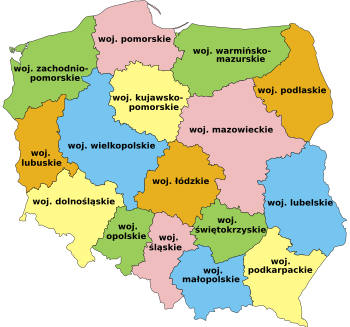 Zad. 2– wydrukuj mapę i wpisz na niej nazwy województw, postaraj się jak najwięcej w pamięci: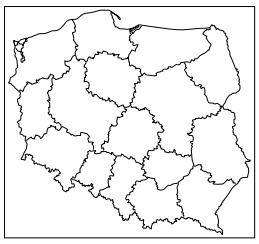 Zrób zdjęcie wykonanej mapy i wyślij proszę do mniePozdrawiam 